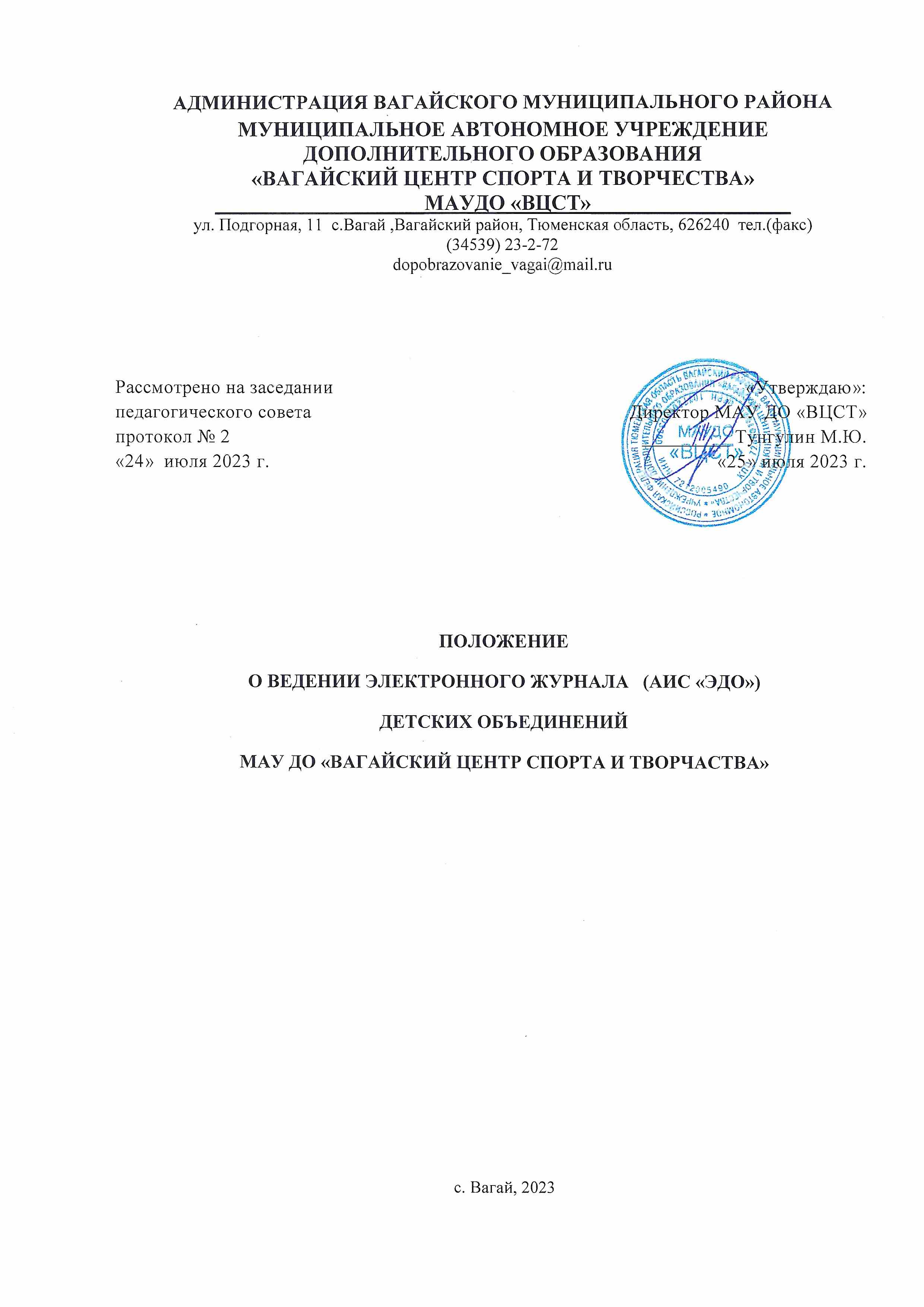 АДМИНИСТРАЦИЯ ВАГАЙСКОГО МУНИЦИПАЛЬНОГО РАЙОНАМУНИЦИПАЛЬНОЕ АВТОНОМНОЕ УЧРЕЖДЕНИЕ ДОПОЛНИТЕЛЬНОГО ОБРАЗОВАНИЯ «ВАГАЙСКИЙ ЦЕНТР СПОРТА И ТВОРЧЕСТВА»____________________МАУДО «ВЦСТ»___________________ул. Подгорная, 11  с.Вагай ,Вагайский район, Тюменская область, 626240  тел.(факс)  (34539) 23-2-72dopobrazovanie_vagai@mail.ruПОЛОЖЕНИЕО ВЕДЕНИИ ЭЛЕКТРОННОГО ЖУРНАЛА   (АИС «ЭДО») ДЕТСКИХ ОБЪЕДИНЕНИЙМАУ ДО «ВАГАЙСКИЙ ЦЕНТР СПОРТА И ТВОРЧАСТВА»с. Вагай, 20231. Общие положения 1.1 Данное Положение разработано в целях качественного исполнения правил и порядка работы с системой электронного журнала  (АИС «ЭДО») на основании действующего законодательства РФ о ведении документооборота и учета учебно-педагогической деятельности, в частности:  ФЗ от 29.12.2012 № 273 «Об образовании в Российской Федерации»;  Федерального закона Российской Федерации от 27 июля 2006 г. N 152-ФЗ «О персональных данных»;  Письма Федерального агентства по образованию от 29 июля 2009 г. N 17-110 «Об обеспечении защиты персональных данных»;  Распоряжения Правительства Российской Федерации от 17 декабря 2009 г. №1993-р (в ред. распоряжений Правительства РФ от 07.09.2010 №1506-р, от 28.12.2011 №2415-р). Устава МАОУ ДО «Вагайский центр спорта и творчества». 1.2 Электронный журнал - комплекс программных средств, включающий базу данных и средства доступа и работы с ней через сеть Интернет в АИС  «ЭДО»  на сайте  https://dopobraz.72to.ru/ .1.3 Данное Положение устанавливает единые требования по ведению электронного журнала (далее — электронный журнал) в МАУ ДО «ВЦСТ»1.4 Электронный журнал является государственным нормативно-финансовым документом. 1.5 Ведение электронного журнала является обязательным для каждого педагога дополнительного образования. 1.6 Пользователями электронного журнала являются:  администрация учреждения;  администратор системы;  педагоги дополнительного образования. 2. Задачи,  решаемые посредством ведения электронного журнала Электронный журнал используется для решения следующих задач:2.1 Автоматизация учета и контроля данных о посещаемости учащихся. 2.2 Фиксирование и регламентация этапов фактического проведения учебных занятий. 2.3 Вывод информации, хранящейся в базе данных, на бумажный носитель, для оформления в виде документа в соответствии с требованиями законодательства. 2.4 Оперативный доступ к данным о посещаемости за весь период ведения журнала, по всем программам, в любое время. 2.5 Автоматизация создания периодических отчетов педагогов дополнительного образования и администрации в АИС «ЭДО».3. Правила и порядок работы с электронным журналом 3.1 Доступ к электронному журналу осуществляется через ЕСИА, реквизиты – логин и пароль ГОСУСЛУГ. 3.2 Все пользователи электронного журнала несут ответственность за сохранность своих реквизитов доступа. 3.3 Педагоги дополнительного образования своевременно заполняют и следят за актуальностью данных об учащихся, в т.ч о посещаемости учащихся, а также сдают в конце учебного года прошитый и пронумерованный бумажный вариант документа. 3.4 Заместитель директора по дополнительному образованию осуществляет периодический контроль за ведением электронного журнала. 3.5 Категорически запрещается допускать посторонних лиц к работе с электронным журналом под логином и паролем педагога дополнительного образования. 3.6 Обработка персональных данных учащихся с использованием средств автоматизации – информационной системы проводится только после получения согласия его родителей (законных представителей) при подаче заявления на прием обучающегося в детское объединение МАУ ДО «ВЦСТ». 3.7 Согласие в отношении обработки персональных данных действует на весь период обучения учащегося и до момента выпуска, исключения, перевода в другое образовательное учреждение. 4. Функциональные обязанности специалистов ОУ по заполнению электронного журнала4.1 Администратор электронного журнала в ОУ:  обеспечивает право доступа в информационную систему различным категориям пользователей на уровне ОУ;  обеспечивает функционирование системы в ОУ;  открывает учебный год в последнюю неделю августа: в соответствии с информацией, полученной от директора ОУ, заместителя директора по дополнительному образованию, вводит в систему перечень групп, расписание;  ведёт мониторинг использования системы администрацией, педагогами дополнительного образования;  при приёме новых сотрудников добавляет в систему новых пользователей, вводит основные данные о них. 4.2 Заместитель директора по дополнительному образованию:  формирует списочный состав групп на основании данных педагогов дополнительного образования;  контролирует своевременное выставление педагогами дополнительного образования отметок о посещаемости, в случае нарушения педагогами своих обязанностей информируют об этом заместителя директора по дополнительному образованию;  отвечает за полноту, качество и достоверность вводимой информации в электронный журнал. 4.3 Педагог дополнительного образования:  систематически отмечает посещаемость, тематику занятий;  своевременно следит за актуальностью данных об учащихся и их родителях, регулярно, не реже одного раза в квартал, проверяет изменение фактических данных и при наличии таких изменений вносит соответствующие поправки;  информирует заместителя директора о движении учащихся; осуществляет периодический контроль за ведением электронного журнала. 5. Контроль и хранение5.1Директор и администратор системы обязаны обеспечить меры по бесперебойному функционированию электронного журнала, регулярному созданию резервных копий. 5.2 Контроль за ведением электронного журнала осуществляется директором - не реже 1 раза в квартал; заместителем директора по дополнительному образованию - не реже 1 раза в месяц; 5.3 При контроле уделяется внимание посещаемости занятий и фактическому количеству проведенных учебных занятий.6. Права и ответственность пользователей Права:  Все пользователи имеют право на своевременные консультации по вопросам работы с электронным журналом у администратора системы, администрации МАУ ДО «ВЦСТ»; Ответственность:  Педагоги дополнительного образования несут ответственность за достоверность данных о посещаемости учащихся;  Все пользователи несут ответственность за сохранность своих реквизитов доступа;  Администратор электронного журнала несет ответственность за техническое функционирование электронного журнала и смежных систем, а также резервное копирование данных и их восстановление в актуальном состоянии. 7. Срок действия Положения7.1 Срок действия данного Положения –  1 год. 7.2 При изменении нормативно-правовых документов, регламентирующих деятельность образовательного учреждения, поправки в Положение вносятся в соответствии с установленным порядком.Рассмотрено на заседаниипедагогического советапротокол № 2«24»  июля 2023 г.«Утверждаю»:Директор МАУ ДО «ВЦСТ»_________ Тунгулин М.Ю.«25» июля 2023 г.